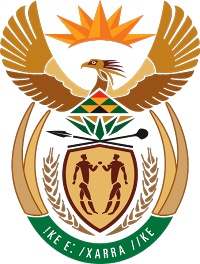 MINISTRY FOR COOPERATIVE GOVERNANCE AND TRADITIONAL AFFAIRSNATIONAL ASSEMBLYQUESTIONS FOR WRITTEN REPLYQUESTION NUMBER 2015/3468DATE OF PUBLICATION: 11 SEPTEMBER 2015Ms A Steyn (DA) to ask the Minister of Cooperative Governance and Traditional Affairs:Which areas did his department declare as disaster areas in terms of the Disaster Management Act, Act 57 of 2002, as a result of the recent and/or current drought; Did his department receive submissions for any other areas to also be declared disaster areas; if so, (a) which areas did these submissions cover and (b) what was the reason for each specified area not being declared a disaster area? NW4129EReply:No. In terms of the Disaster Management Act, 2002, the Minister only has the power to declare a national state of disaster. I have not declared any national state of disaster as a result of the recent or current drought.(a) Kindly note that the law empowers the relevant authorities to declare events as disasters and not areas as “disaster areas”. Yes, submissions have been received from four provinces to declare drought disasters.	The Premiers in all four provinces, being , ,  and , have declared disasters in terms of Section 41 of the Disaster Management Act No. 57 of 2002, in the following areas. :: ::Disasters have not been declared in areas that have not been affected by drought as determined by the provincial assessments.   
     The NDMC is currently busy with the classification processes in   and Limpopo and still awaiting detailed drought reports from .  declared a state of provincial disaster in July 2014 and is currently implementing its recovery plan with support from the Department of Water and Sanitation and National Disaster Management Centre. UguUmdoni, Umzumbe, Vulamehlo, and UmziwabantuUmgungundlovu Umshwathi, , Mpofana and MkhambathiniuThukelaEmnambithi/Ladysmith, Indaka, Umtshezi and ImbambazaneUmzinyathiUmvoti, Nquthu, and MsingaUlundi and NongomaUmkhanyakudeUmhlabuyalingana, Jozini, Big Five , Hlabisa and MtubatubaUThunguluNtambanana, Umlalazi, Nkandla and MfoloziiLembeMaphumulo, Ndwedwe and KwaDukuzaHarry GwalaGreater Kokstad, Ubuhlebezwe and KwaSaniNAME OF AFFECTED LOCAL MUNICIPALITIESMopaniMaruleng, Letaba and GiyaniWaterbergMookgopong, Thabazimbi, Lephalale, Bela-Bela and MogalakwenaSekhukhuneTubatseCapricornAganang and BloubergNAME OF AFFECTED LOCAL MUNICIPALITIESThabo MofutsanyaneMantsopa, Setsoto, Dihlabeng, Nketoana, Maluti-a-Phofung and PhumelelaFezile DabiMoqhaka, Ngwathe, Metsimaholo and MafubeGariep Letsemeng, Kopanong, Mohokare and NalediLejelweputswaMasilonyana, Tokologo, Tswelopele, Matjhabeng and NalaNAME OF AFFECTED LOCAL MUNICIPALITIESBojanalaMoretele, Madibeng and Moses KotaneDr Ruth Segomotsi MompatiGanyesa and BloemhofDr Kenneth KaundaVentersdorp and TlokweNgaka Modiri MolemaRamotshere Moiloa and Ratlou